รูปถ่ายโครงการแกนนำจิตอาสานวดแผนไทยในผู้สูงอายุ ประจำปีงบประมาณ ๒๕๖3ณ. ห้องประชุมองค์การบริหารส่วนตำบลยะหาวันที่ 2 มีนาคม ๒๕๖3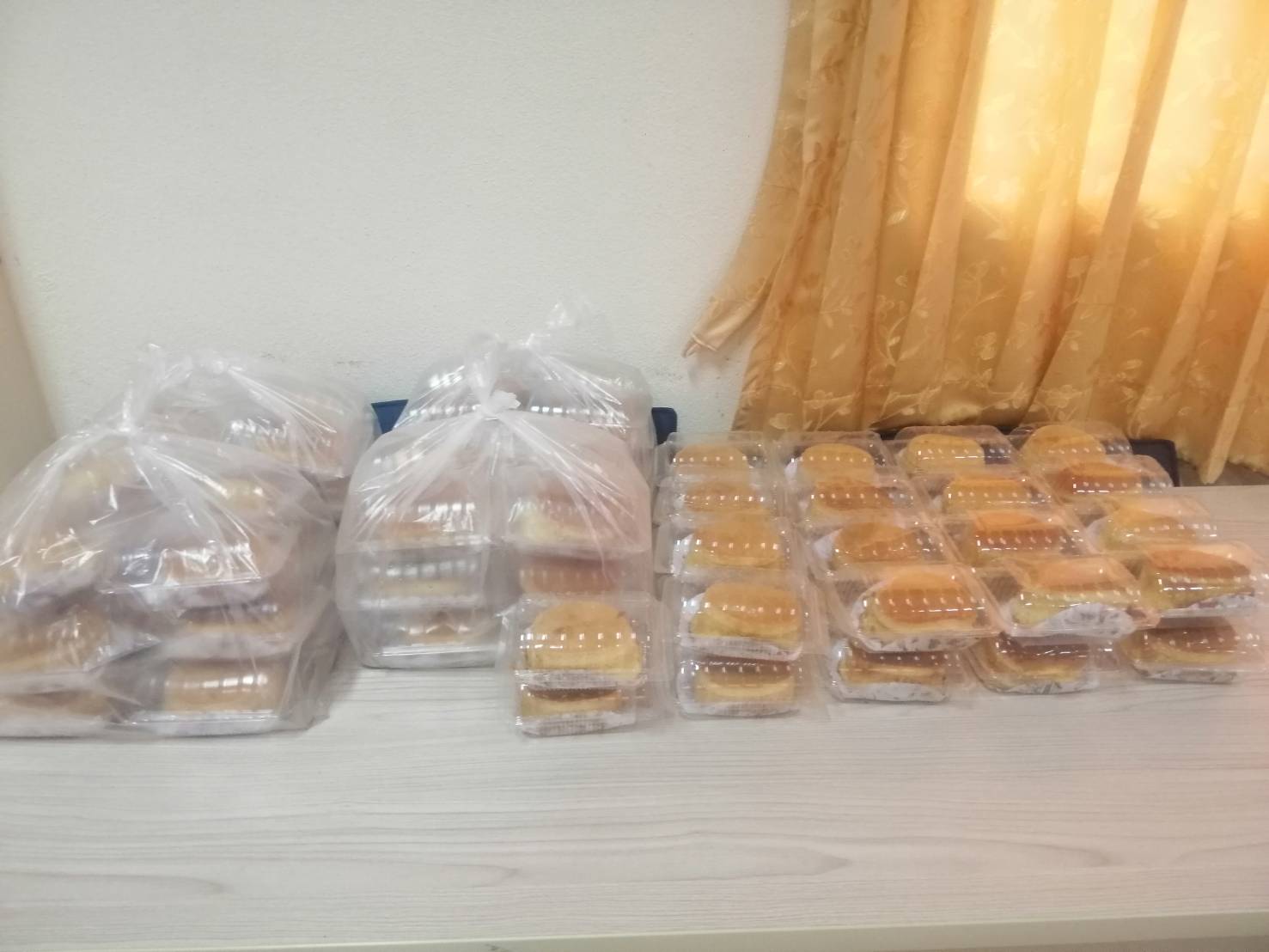 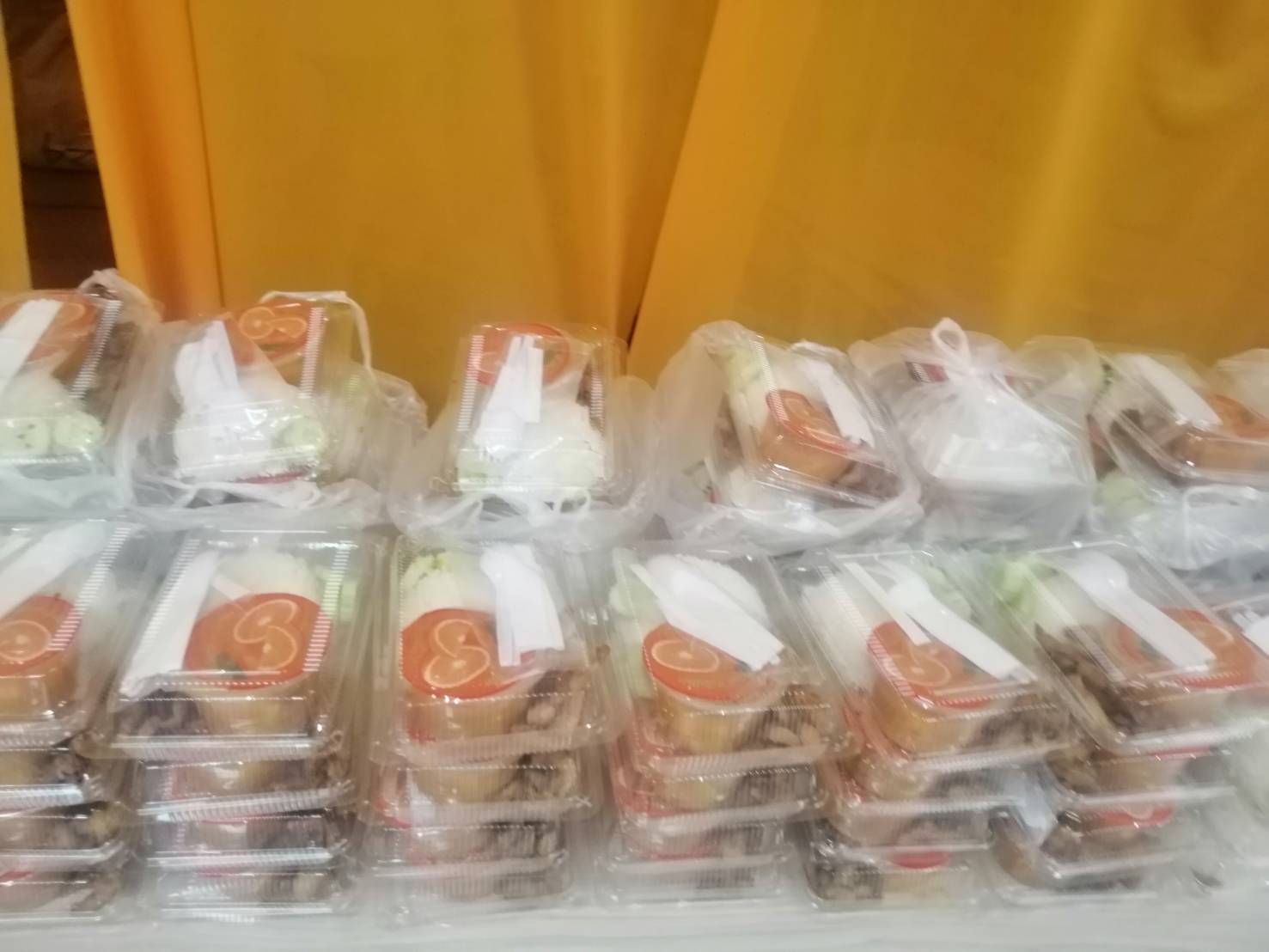 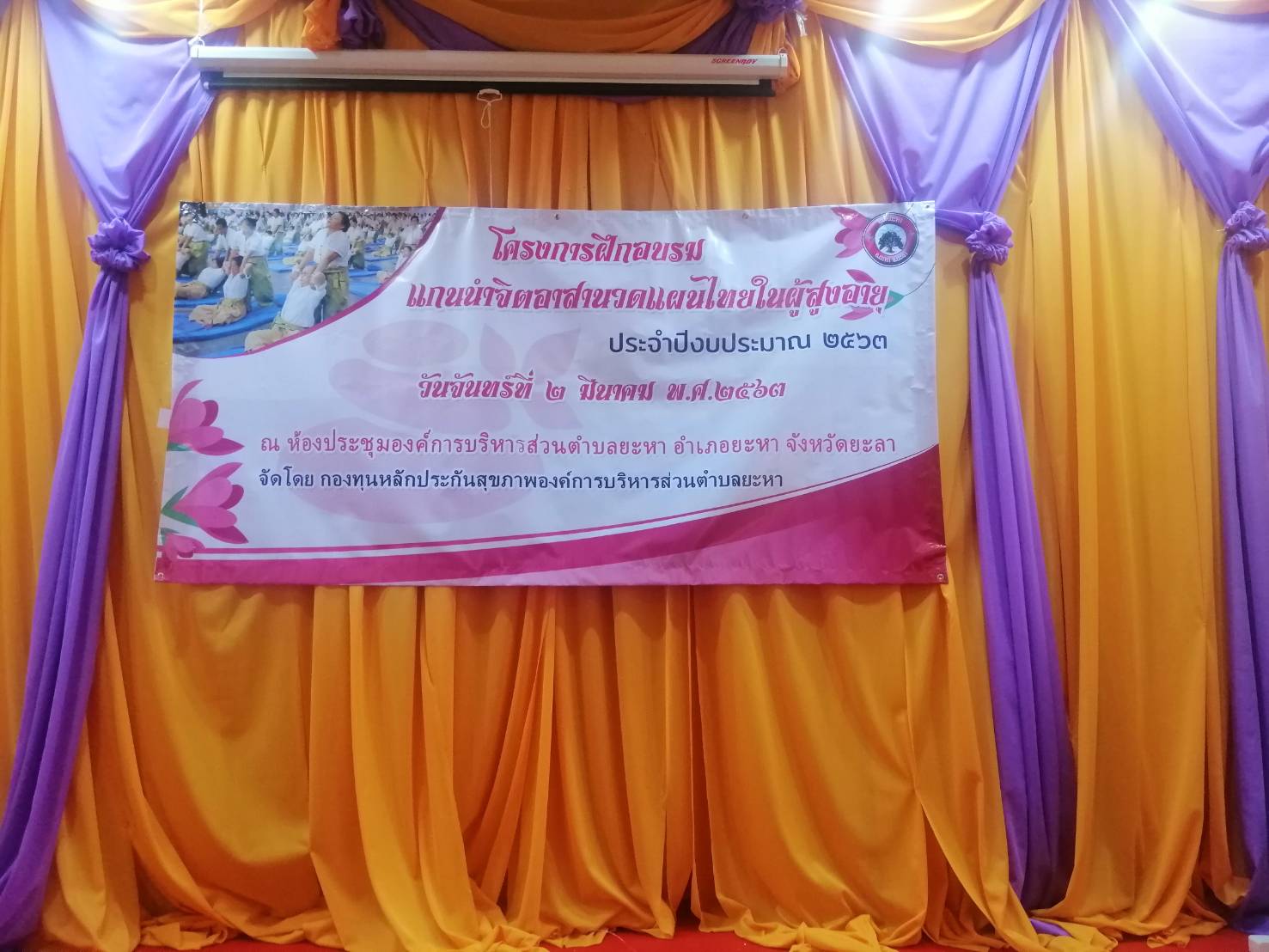 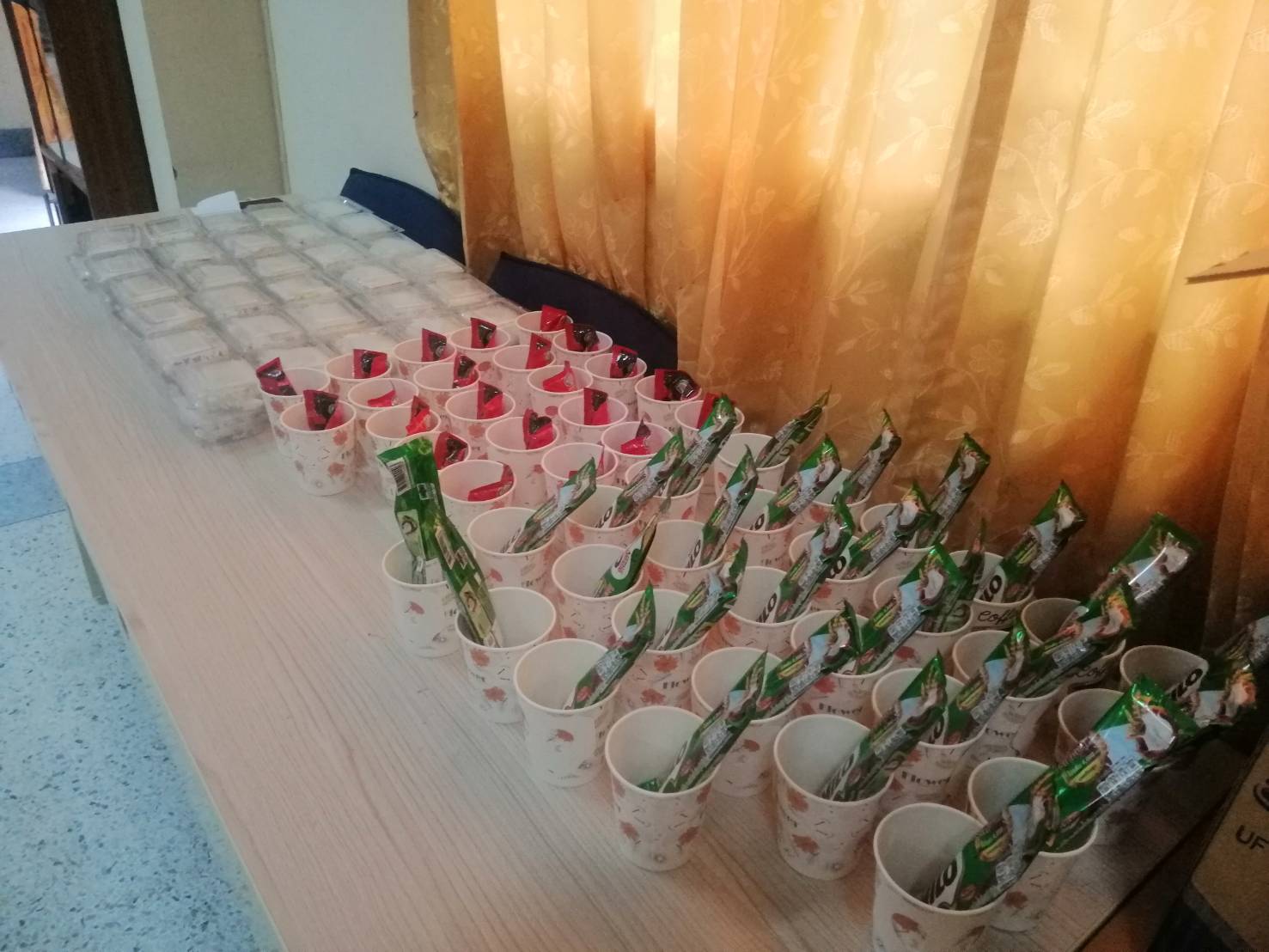 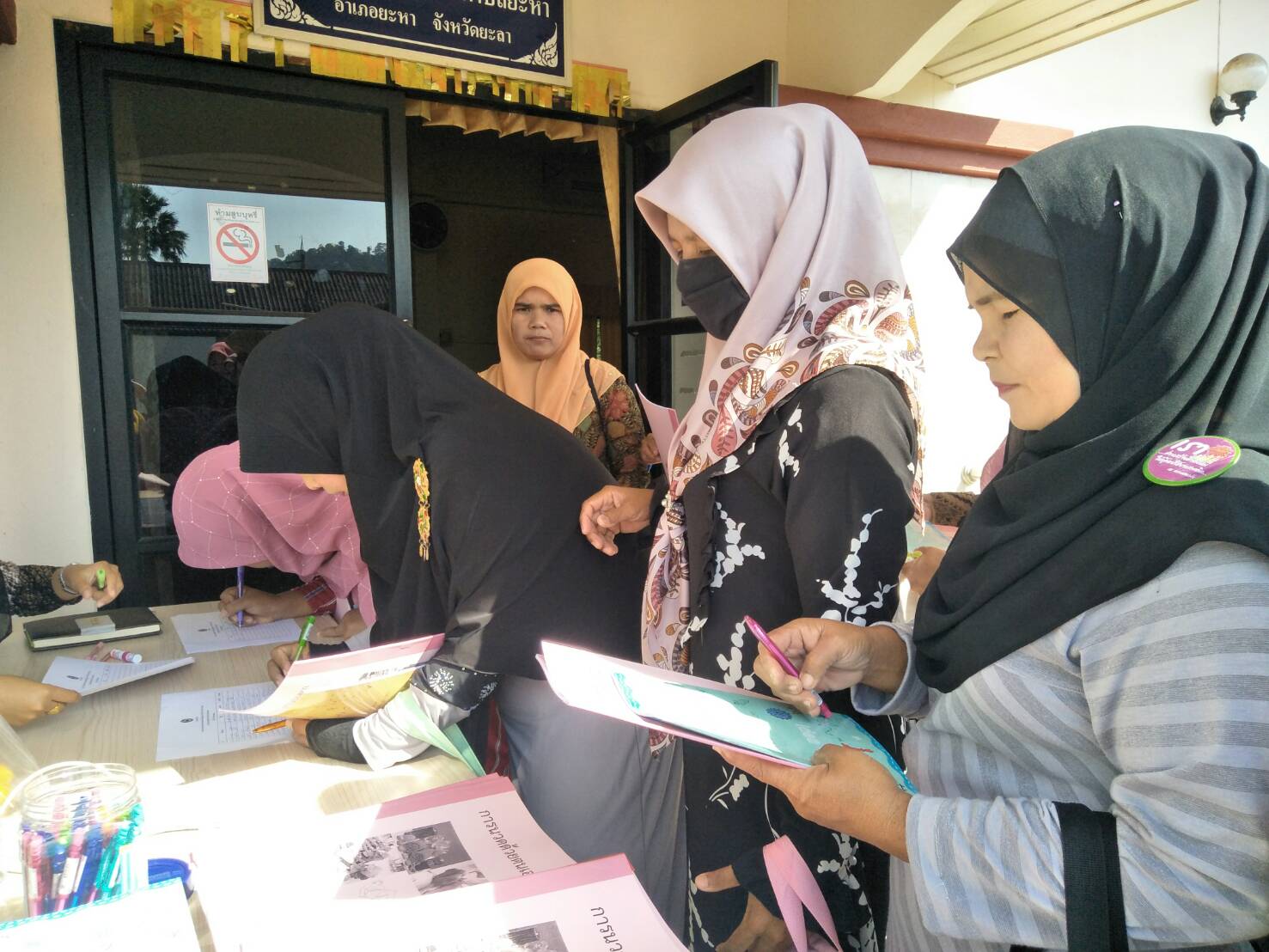 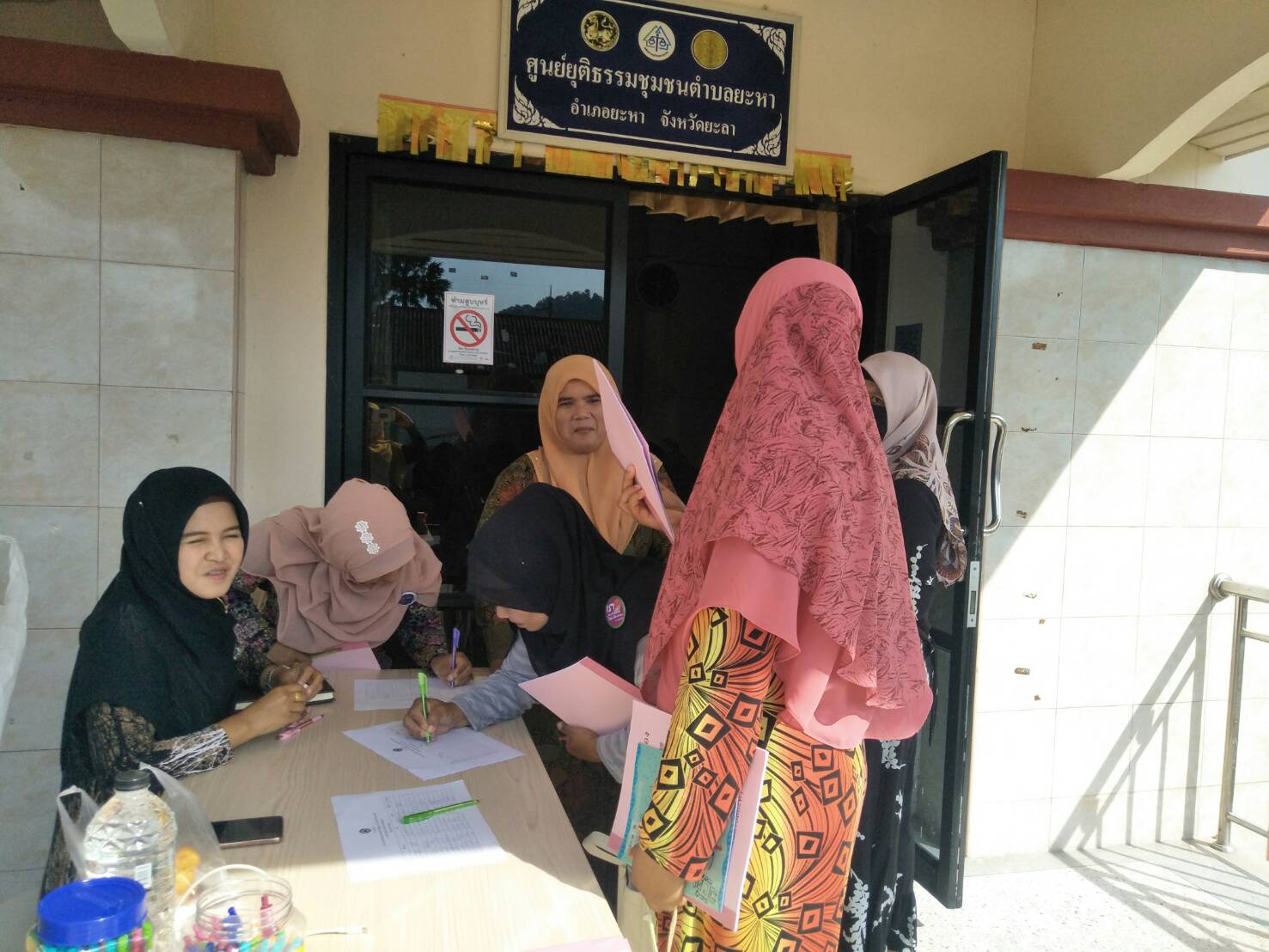 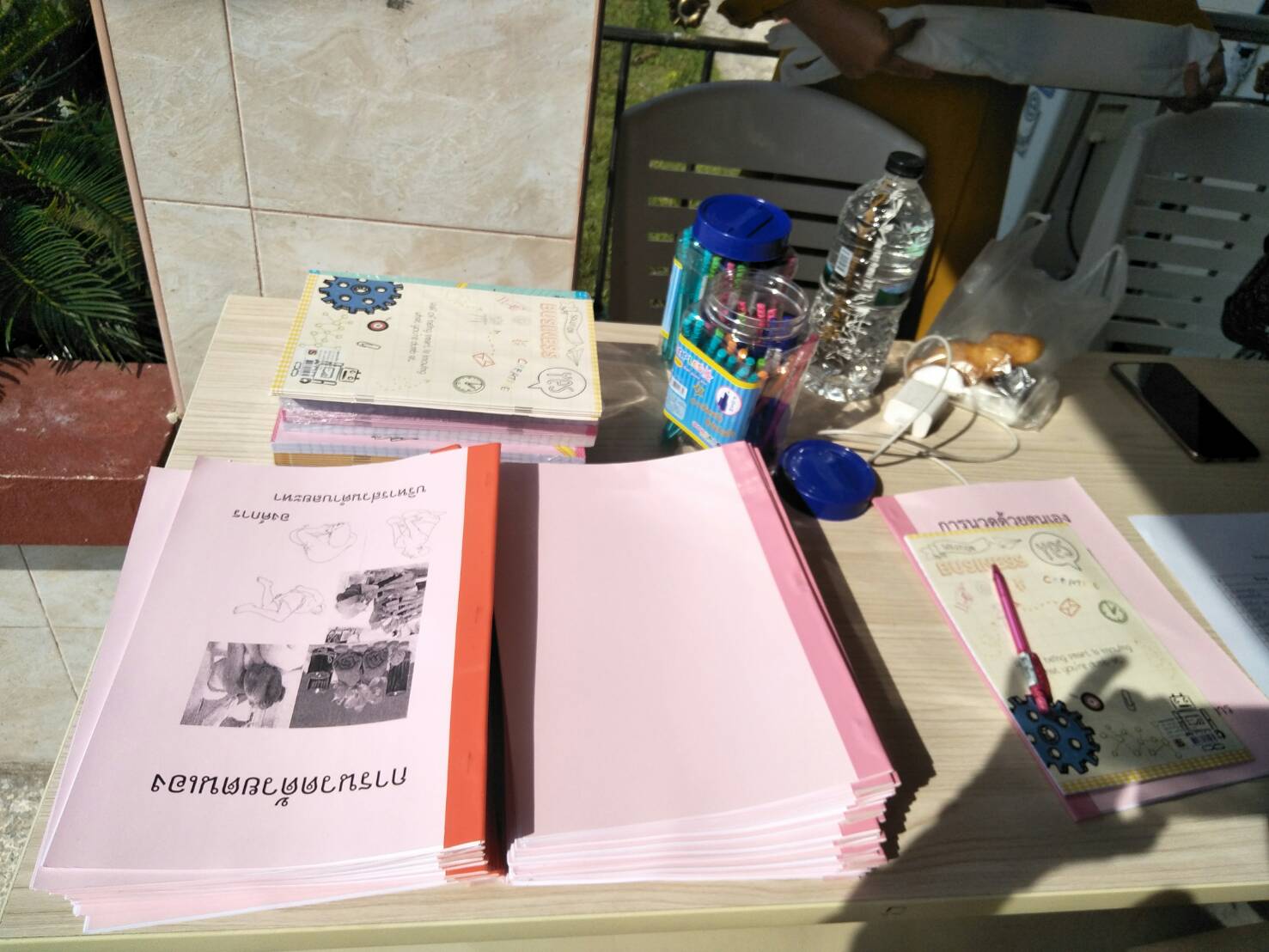 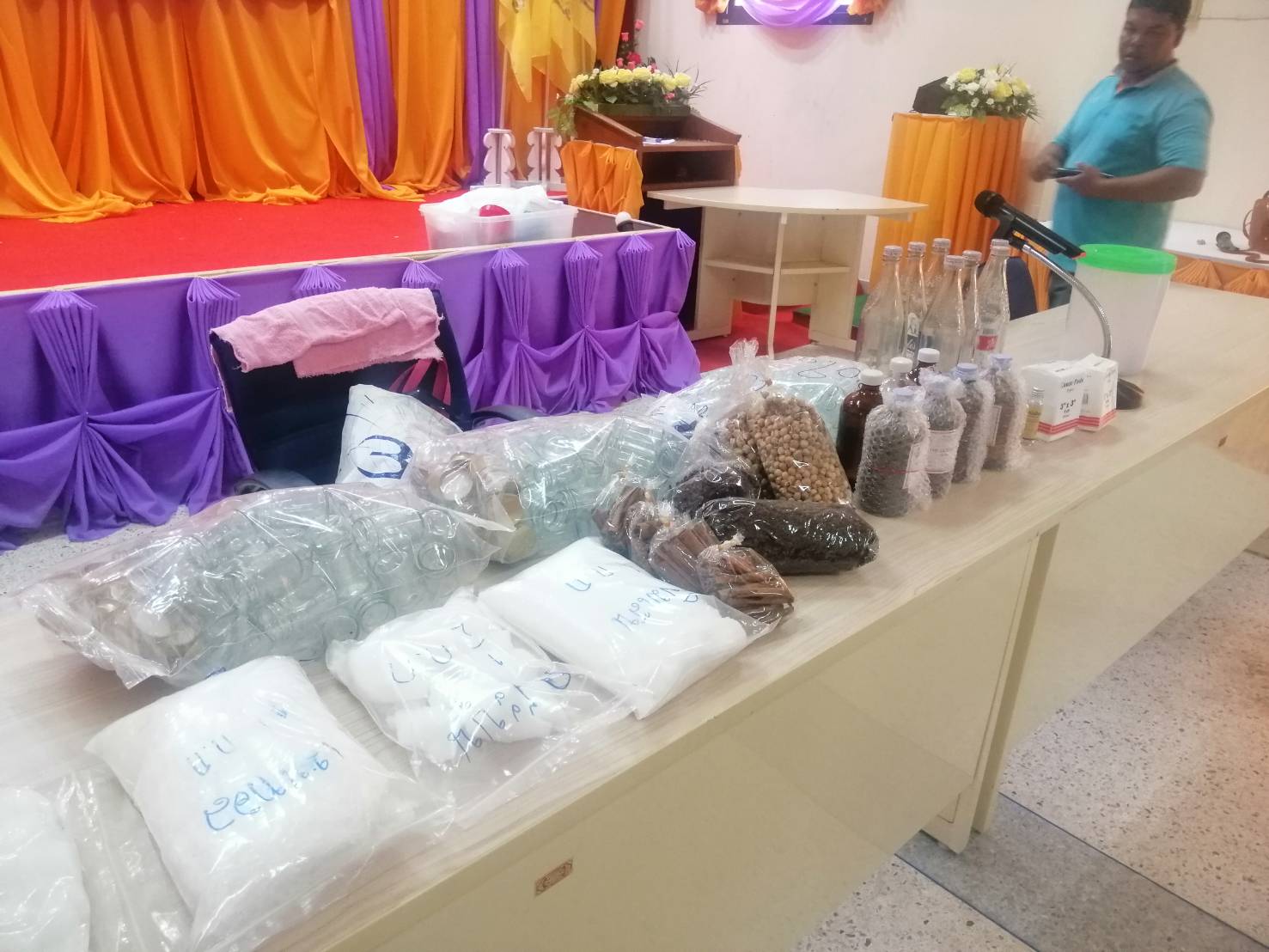 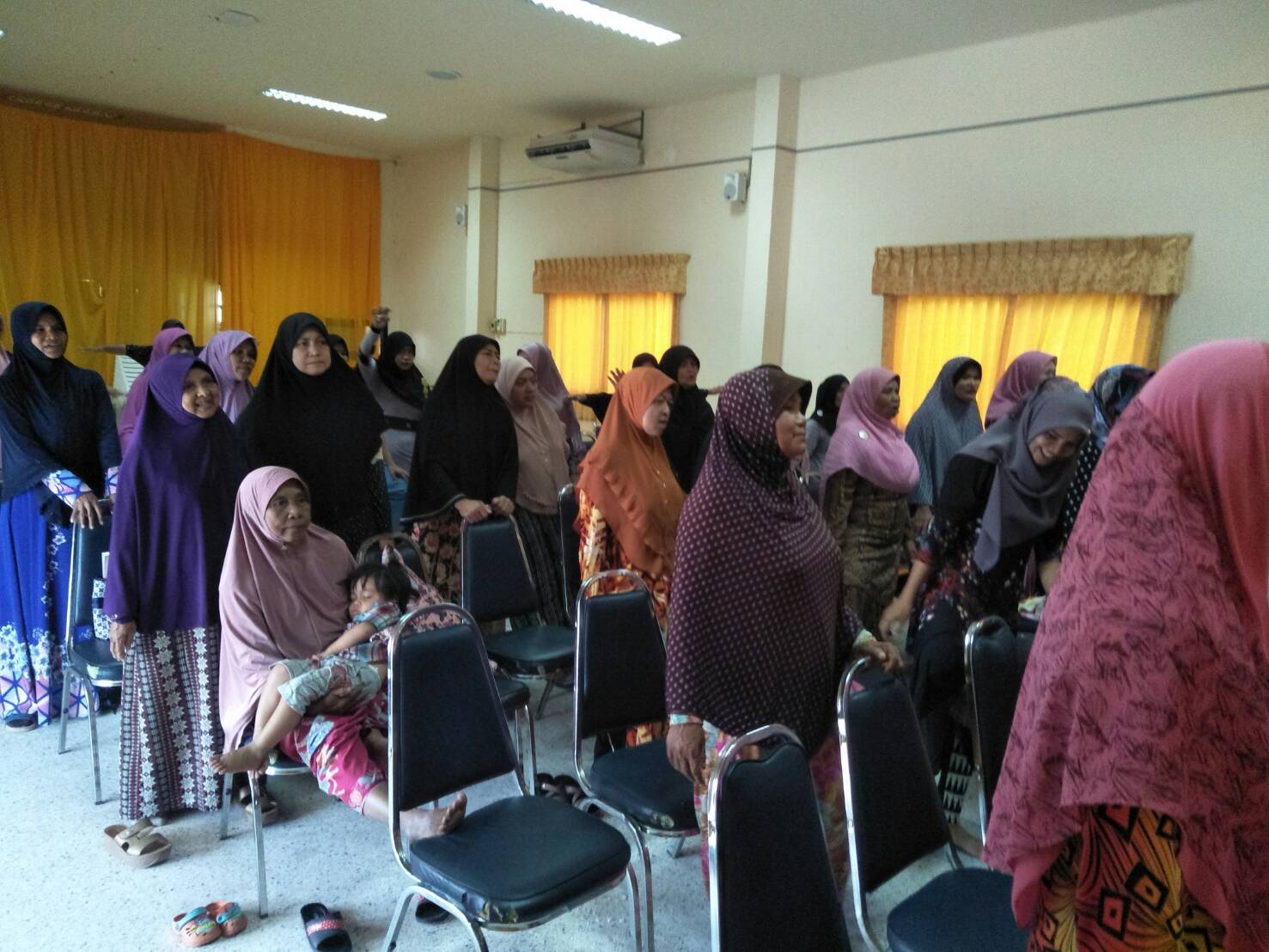 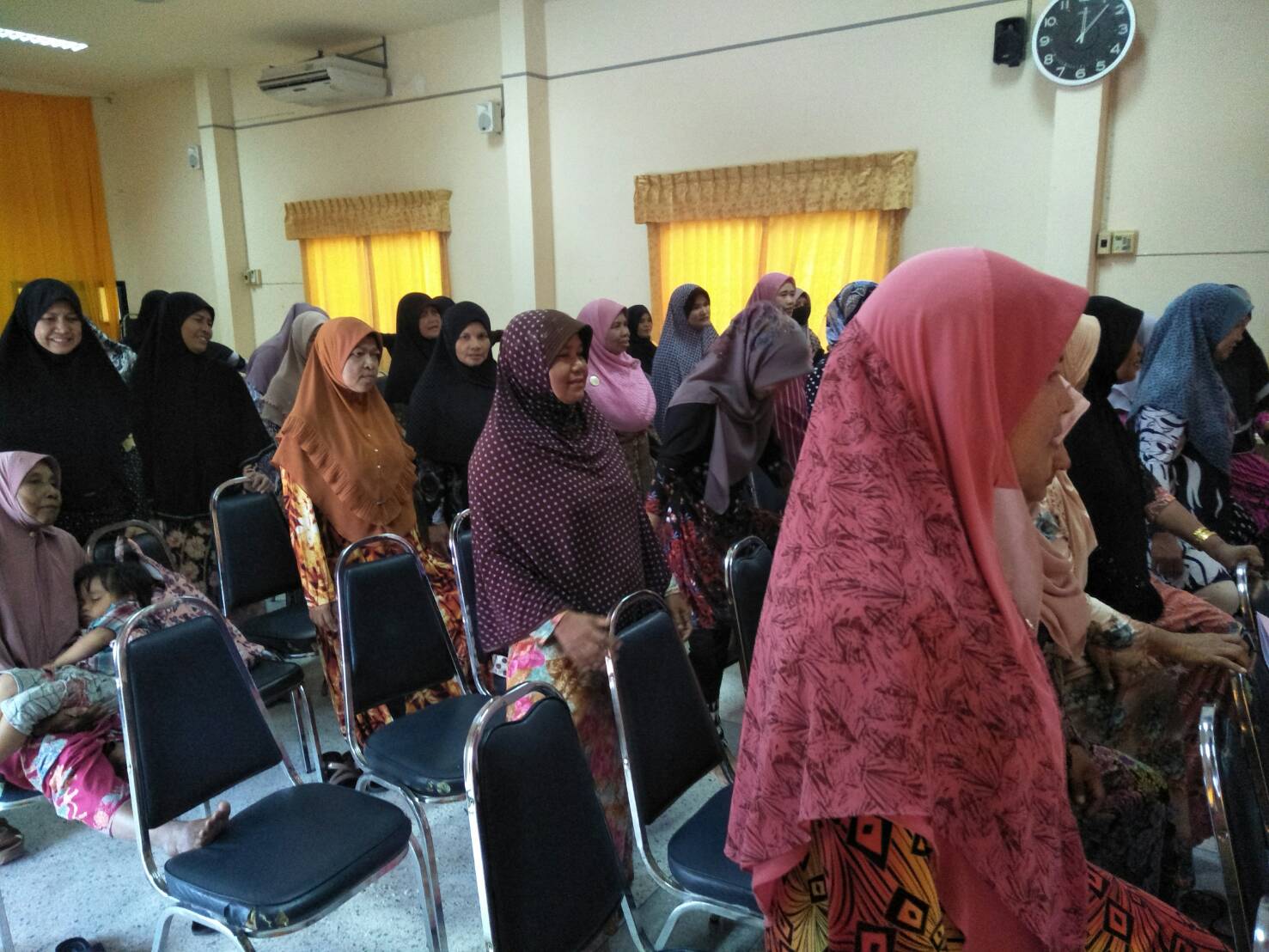 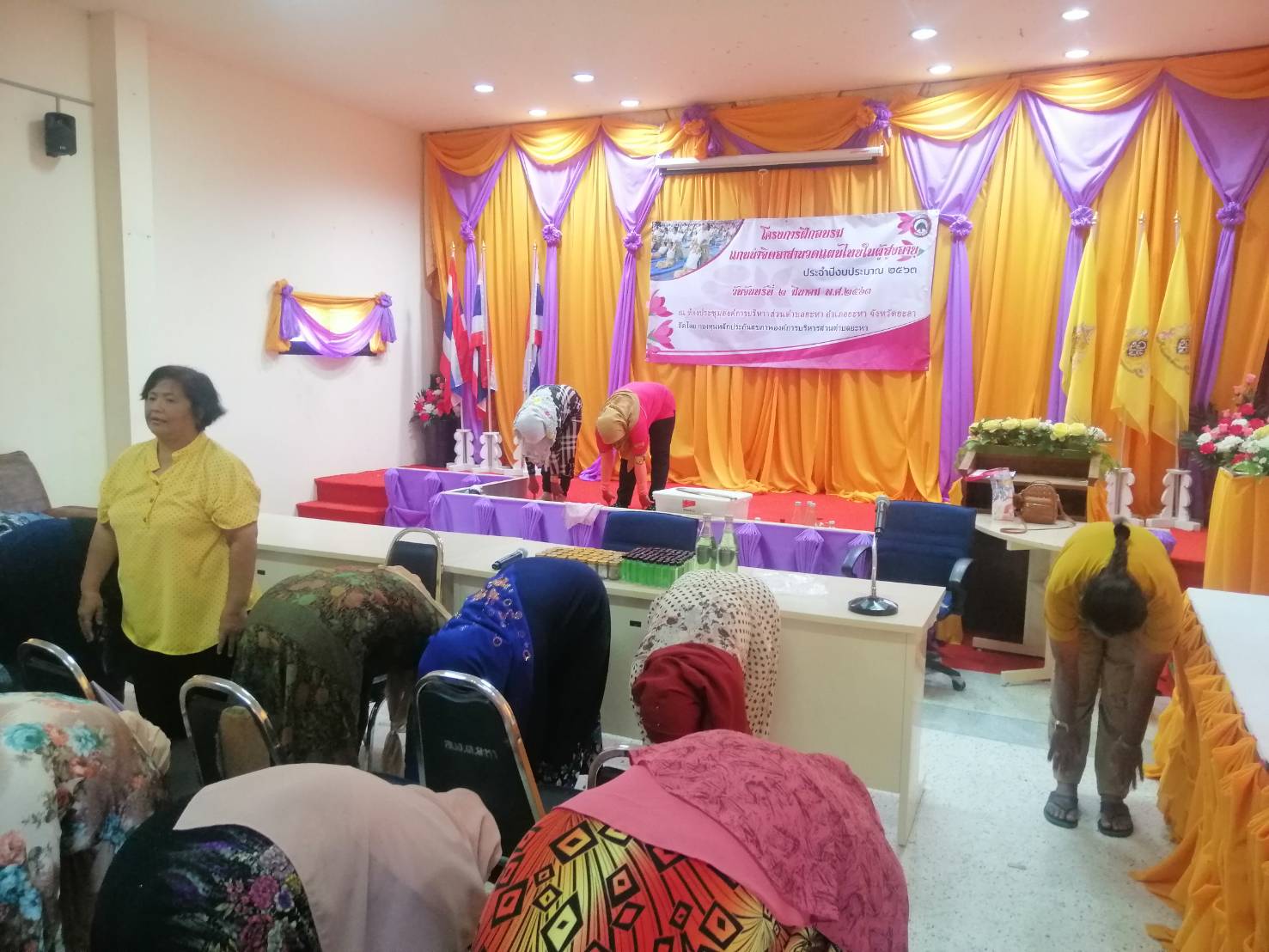 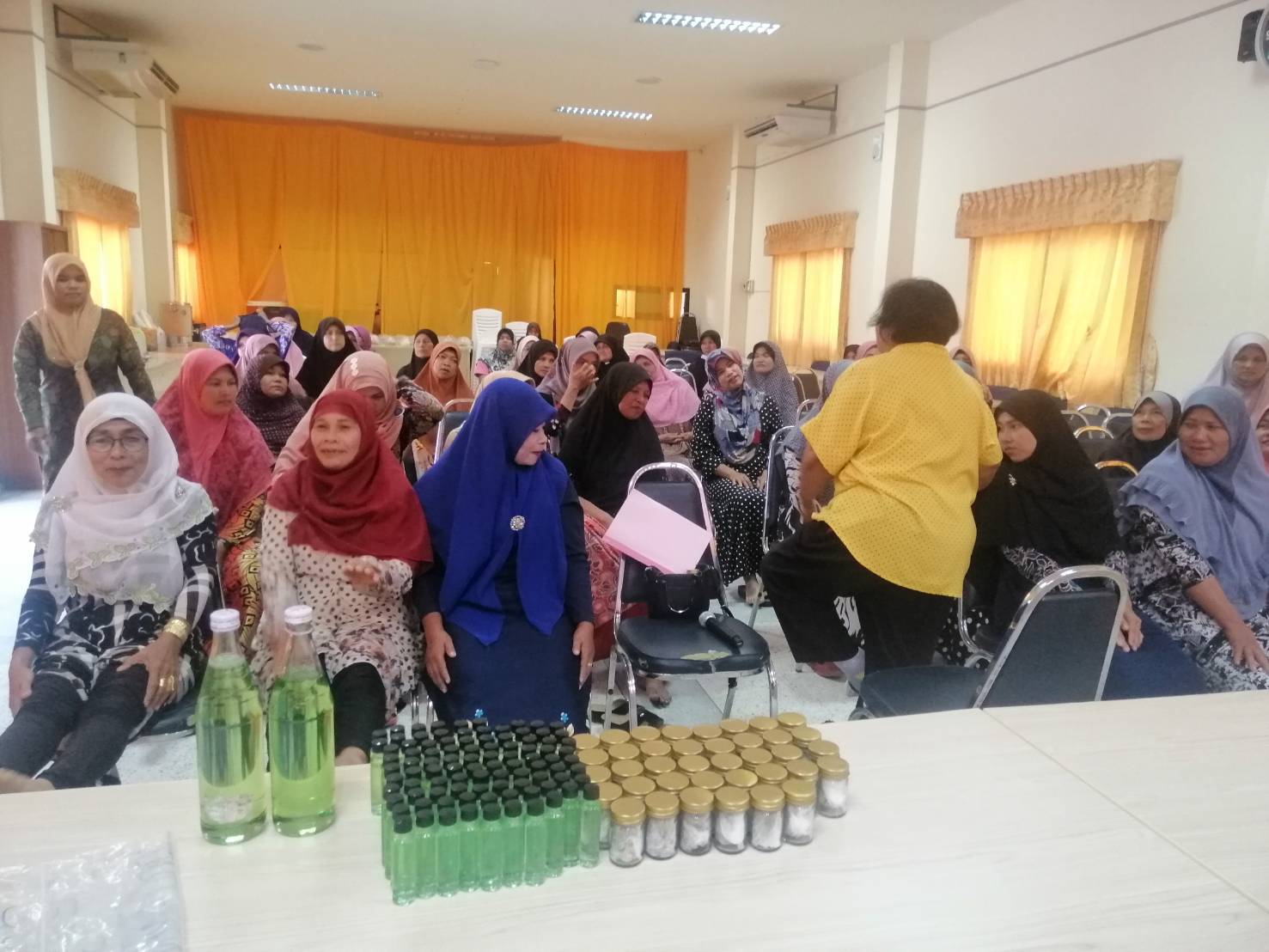 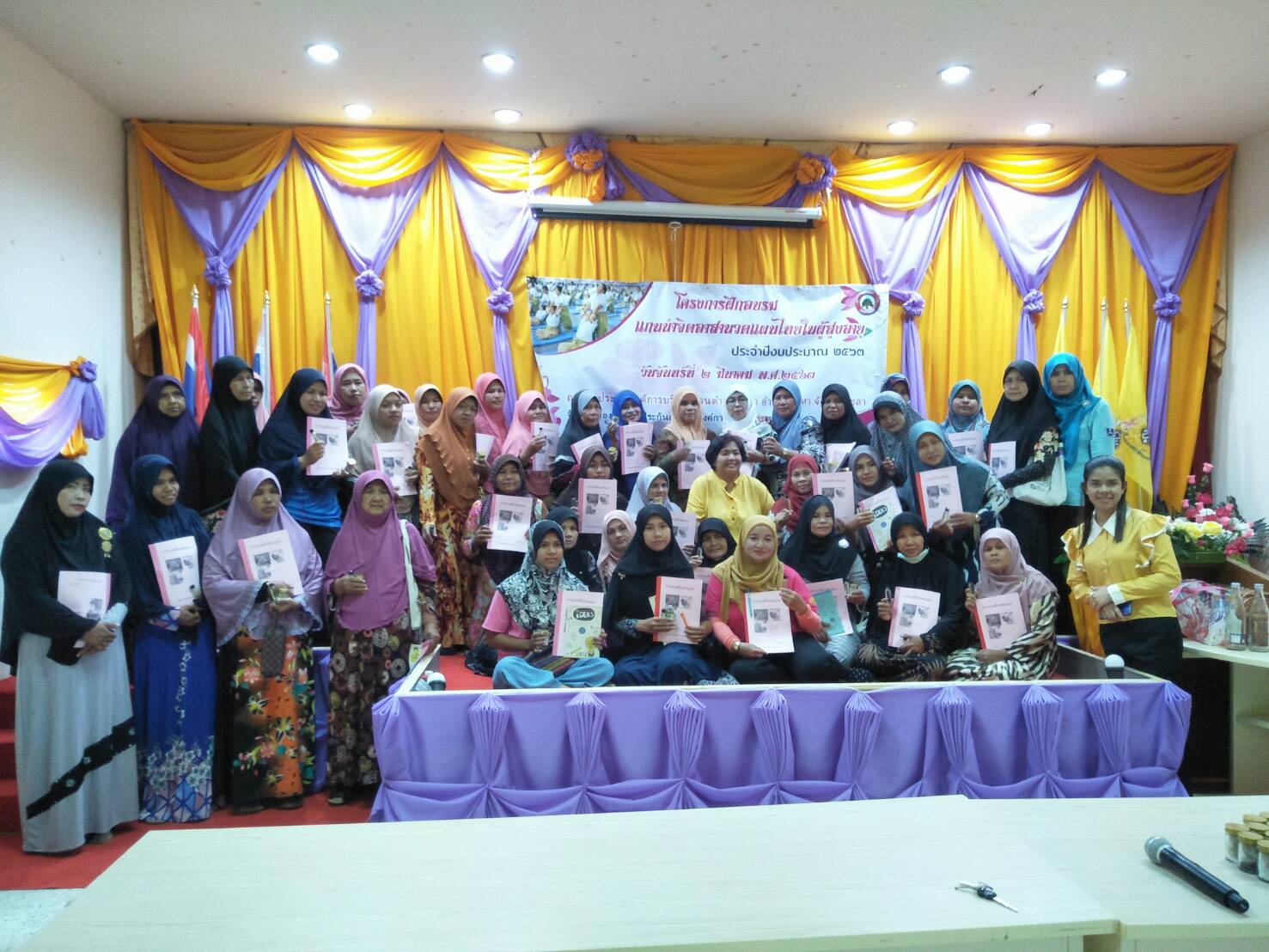 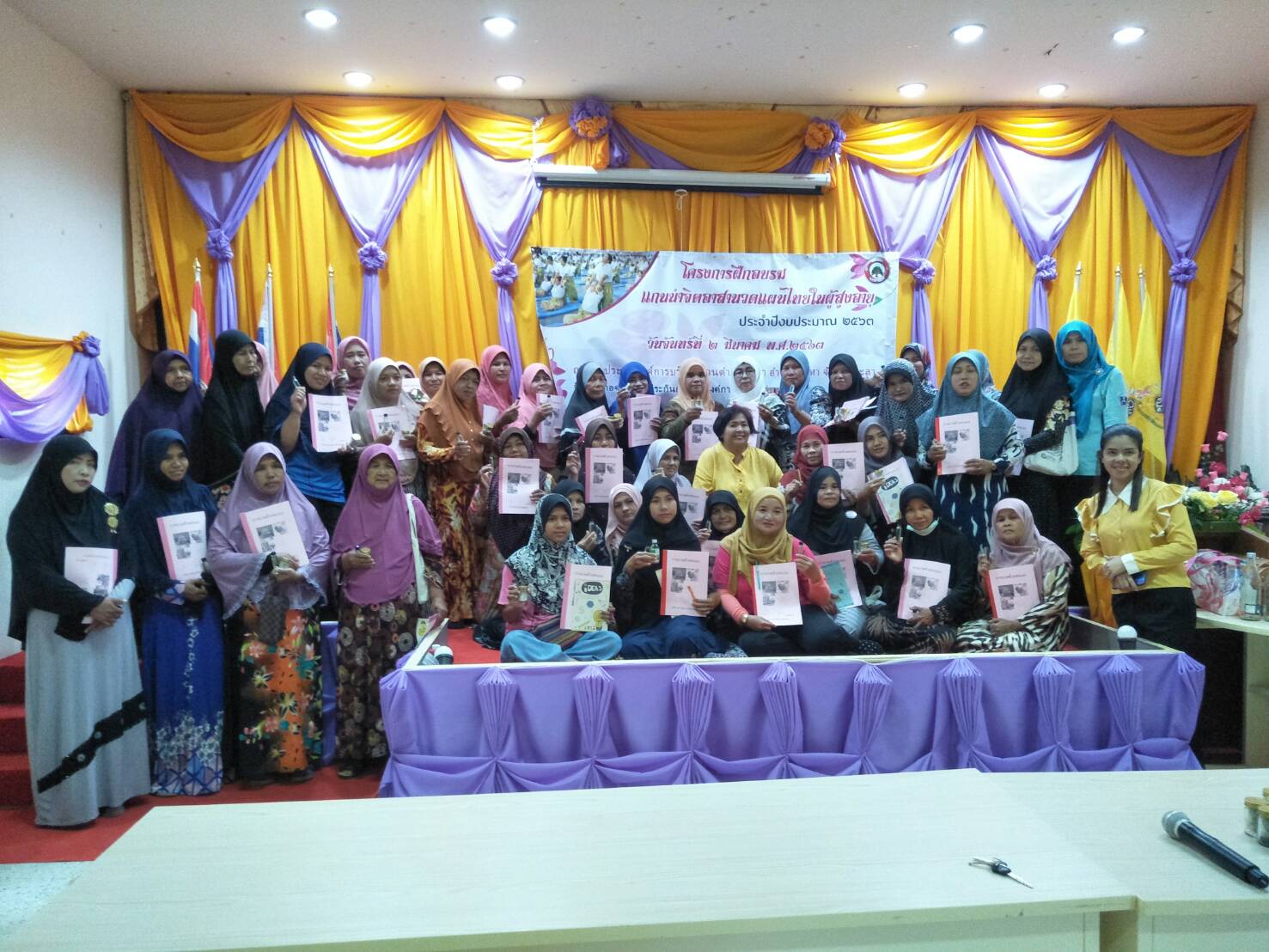 